Module 3Hoofdstuk 1Markten:- geheel van factoren- vragers en aanbieders- producten verhandelen- concreet = ontmoetingsplaats (vismarkt of marktplaats bv)- abstract = factoren voor verhandeling van product (graan of huizen markt bv)Marktstructuur:- homogeen product: geen onderscheid tussen aanbieders (oliemarkt)- heterogeen product: wel onderscheid tussen aanbieders (fietsmarkt)- toetreding drempel: kosten & arbeid om op markt te kunnen beginnen (fabriekkosten)- gedifferentieerd product: producten met verschillende eigenschappen maar wel hetzelfde doel            (fanta & koffie)- niet substitueerbaar: onafhankelijke producten (diesel vs benzine)- complementaire goederen (tandenborstel en tandpasta)Hoofdstuk 2Marktvormen: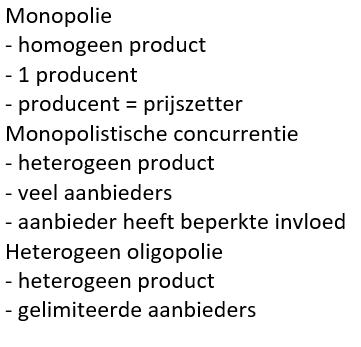 Volkomen concurrentie- homogeen product- veel concurrentie- aanbieder heeft geen invloed op prijsHomogeen oligopolie- homogeen product- gelimiteerde producenten die ong 80% van   de markt bezitten- aanbieder heeft invloed op prijsMarktevenwicht:2 waarden- evenwichtsprijs- evenwicht hoeveelheidEvenwichtsvoorwaarden- vraag = aanbod- alle aanbieders maximaliseren hun winstInvloed?- volkomen concurrentie: geen invloed- overige marktvormen: wel invloedWinst berekening formules volkomen concurrentie-  -  - Monopolie:Winstberekening- MO=MK- 1 producent- prijszetter, geen rekening met anderen maar wel gelimiteerd- toetreding is niet mogelijk- zolang MO>MK, winstmaximalisatie- als dit gelijk word is het maximaalPrijsdiscriminatie, monopolie:- wanneer er verschillende prijzen voor verschillende consumenten zijn- herkenbare groepen, vergelijkbare prijsdiscriminatie (rijke betalen meer)Voorwaarden- marktsegmenten, verschillende consumenten met dezelfde betaling bereidheid- geen onderlinge doorverkoopOligopolie:- aanbieders beïnvloeden elkaars gedrag- prijszetter, rekening houden met andere aanbiedersMaximale winst- wanneer MO=MK- concurrentie zorgt voor lagere prijs van monopolist- gelimiteerde prijs zorgt voor hogere prijs van volkomen concurrentieEfficiënt marktevenwicht:- waar het totale surplus de grootste waarde heeft- volkomen concurrentie altijd het efficiëntst- meten van efficiëntie -> vergelijken met volkomen concurrentie- welvaartsverlies: wanneer er geen surplus aanwezig is omdat het een andere marktvorm is dan   volkomen concurrentieMarktmacht:- vermogen van aanbieders om de prijs te beïnvloedenHoofdstuk 3Vrijemarkt evenwicht:- markt is vrij om tot een marktevenwicht te komen3 redenen voor ingrijpen van overheid- ongewenst marktevenwicht   - overheid beïnvloed marktevenwicht met subsidies- politieke overwegingen   - gevoelens van rechtvaardigheid (inkomensverdeling)   - politieke voorkeuren (bescherming agrarische bedrijven met minimumloon)- externe effecten   - positief & negatief   - hoe groter, hoe sneller de markt faalt       - te lage of hoge prijs   - opbrengsten of kosten voor bv milieu of educatie niet meegerekendOverheidsingrijpen:- beïnvloeden van de vrijemarktwerving voor een meer gewenst marktevenwicht3 manieren- prijsregulering   - minimum prijzen (bescherming voor aanbieders van te laag inkomen)       - kan vaak zorgen voor onwillige werkeloosheid want arbeid word duurder   - maximum prijzen (bescherming voor consumenten van te hoge prijs)       - kan vaak zorgen voor een vraagoverschot- wet- en regelgeving   - wetten om arbeiders rechten te beschermen   - mededingingswet       - regels van toezicht op een vrijemarktwerking           - verbod individuele prijsafspraken & kartel- belastingen en subsidies   - marktfalen door negatief externe effecten       - product duurder maken voor minder vraag   - subsidies zijn negatieve belastingen   - marktfalen door positief externe effecten      - door producten met positief externe effecten te subsidiëren      - goedkoper maken, meer gebruik ervanCollectieve goederen:- vaak vraag naar een product zonder aanbod- geen winst dus geen aanbieders2 voorwaarden- geen uitsluiting van consumptie   - iedereen kan consumeren zonder ervoor te betalen- gelijktijdige consumptie   - iedereen kan het tegelijkertijd consumeren wanneer gewenst (geen limiet)Quasi-collectieve goederen:- goederen die deels voldoen aan voorwaarden van collectieve goederen- lijken op collectieve goederen- meestal door overheid voortgebrachtkenmerkInvloed op de prijs van aanbiederAantal aanbiedersInvloed neemt af als aanbieders toenemenMarktaandelenInvloed neemt toe bij grotere aandelenToetreding drempelsInvloed neemt toe bij hoge toetreding drempelProductdifferentiatieInvloed neemt toe bij meer differentiatie